CEMPRO LOGOUsePrint/electronic Communications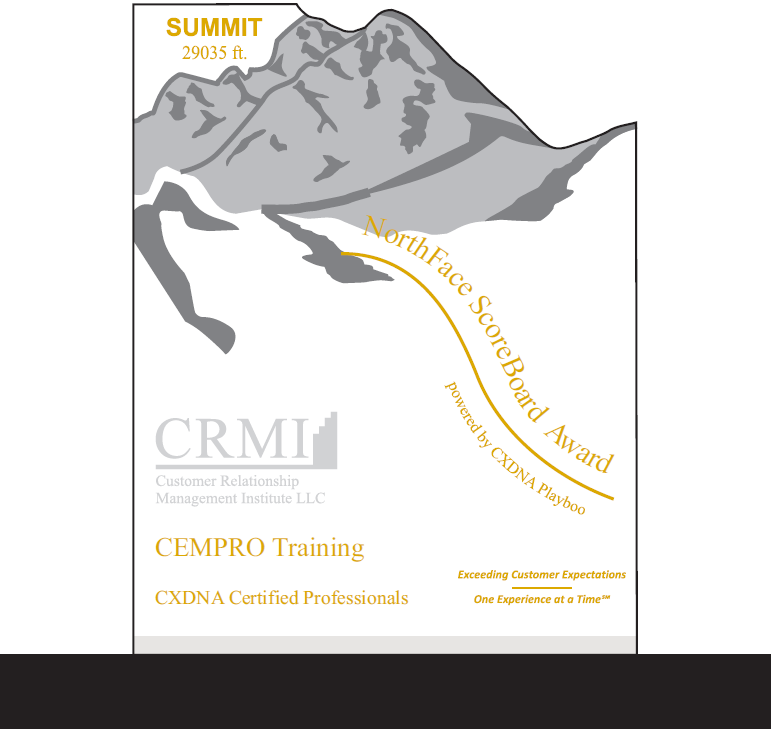 